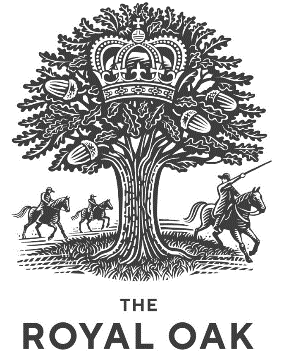 Monday 14th DecemberHouse DrinksHot Buttered Rum 7 ~ Steamed Cider 4.5 ~ Smoking Bishop 4.5Negroni 9.5 ~ No alcohol Bellini 7 ~ Honey & Sloe Fizz 9 Smoked honey Manhattan 9.5 ~ Akeman Rise 8StartersCarrot and corriander soup with dukkah Spices     6Smoked ham hock terrine, Piccalilli, mustard butter, toasted sourdough  9Confit salmon, pickled mouli, compressed cucumber, yoghurt & wasabi     9Butternut squash tortellini, whipped gorgonzola, chestnuts, amoretti glaze   8MainsPan fried red mullet, saffron potatoes, braised fennel, bouillabaisse sauce     24Piquillo pepper risotto, goats cheese Chantilly, red pepper coulis   17PubBeer battered haddock & chips, mushy peas, tartare sauce     16Chuck, brisket & short rib burger, homemade cheese slice, bacon jam, chips     16Ratatouille hotpot, panisses   16SidesTruffle & parmesan fries  4		Kale  3.5				Thick cut chips  3.8	Beef fat chips  3.8			Tenderstem broccoli   3.5		Bread and butter  4Please let us know if you have any allergies or require more information on any ingredients used in our dishesPuddingAffogato, Peruvian espresso, vanilla ice cream, espresso vodka, chocolate crumble   8Dark chocolate cremeux, coffee whipped cream, whisky ice cream      8Christmas pud, brandy & orange custard, crystallised nuts brandy snap basket    9Pistachio cheesecake, morello cherry sorbet and griotte cherries    8Scoop of ice cream or sorbet – ask us for today’s flavours     2.5Cheese - Golden Cenarth, Baron Bigod, Oxford blue, apricot chutney, biscuits, grapes     12Cheese & Port to share – 20cl carafe of Port and cheese for two     28Sweet Wine 125ml	Port 50ml	Sherry & Brandy 25mlLions de Suduiraut Sauternes 2013    14 	Niepoort Tawny     5.5	Pedro Ximenez     4.5Heaven on Earth, Muscat d’Alexandria     9.5	Sandemans LBV     4.5	Ilmington Apple     4.8Blenheim Ice Cider     9.8	’95 Quinta do Vesuvio  8.6	Remy Martin VSOP     6	Warres 1987     12		We charge £2 for unlimited still and sparkling Belu water for your table. £1 of this is donated to Belu, which gives 100% of it’s profits to WaterAid.After Dinner DrinksBoozy hot chocolate, add rum or Cotswold cream    7.5Irish coffee   7.5Cotswold cream latte   7.5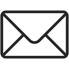 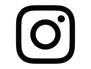 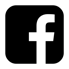 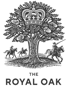 royaloakramsden.com          @theroyaloakramsden          @royaloakramsden          info@royaloakramsden.comSign up to our newsletter (via the website) to be the first to hear about events and priority booking. **Coming up at the Oak **Royal Oak NewsSunday 20th December:  Quiz night  ~                                                                                                                             Pub dinner and a festive quiz hosted by VincentFriday 25th December:  Christmas Day ~Join us for Christmas day lunch from 12noonComing soon, Burns Night Supper ClubScottish themed supper club towards the end of January 2021!  Menu and date to be published very soon!Our Private Dining Room which seats up to 10 people (but currently only allowed to take reservations for up to 6) is now open and available to book.We have five gorgeous bedrooms upstairs, each with their own personality and charm. They are newly refurbished, and we are now taking overnight bookings.